Szkolny konkursu na komiks 
o tematyce związanej z zasadami 
bezpiecznego korzystania z Internetu.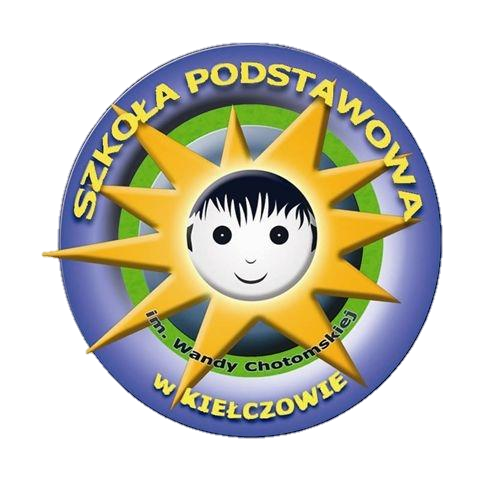 Organizator: Szkoła Podstawowa im. Wandy Chotomskiej w Kiełczowie Adresaci: Uczniowie klas 4-7 naszej szkoły Cele konkursu: popularyzowanie wiedzy i umiejętności z zakresu bezpieczeństwa w Internecie;promowanie wśród dzieci i młodzieży zasad bezpiecznego korzystania z Internetu;rozwijanie umiejętności posługiwania się różnymi formami przekazu oraz technologiami informacyjno-komunikacyjnymi;stymulowanie aktywności twórczej uczniów;wdrażanie uczniów do planowania i opracowywania własnych projektów edukacyjnych.Regulamin konkursu: Zadanie konkursowe polega na wykonaniu komiksu o tematyce związanej z zasadami bezpiecznego korzystania z Internetu.Technika wykonania dowolna (rysunek, grafika komputerowa, itp.).Prace będą oceniane pod względem zgodności z tematem, pomysłowości, estetyki wykonania oraz poprawności językowej i ortograficznej.Gotowe projekty można zgłaszać do nauczyciela informatyki najpóźniej do 2 marca 2018 roku.Wraz z pracą należy załączyć kartkę z imieniem i nazwiskiem autora lub autorów pracy oraz nazwą projektu.Prace otrzymane po terminie nie będą oceniane.Prace konkursowe powinny być dziełami autorskimi. Wszelkie zapożyczenia z prac innych autorów są zabronione, a udowodnione naruszenie prac autorskich skutkuje dyskwalifikacją.Projekt nie może zawierać wulgaryzmów i aktów przemocy. Praca może być wykonana i zgłoszona indywidualnie lub przez zespół maksymalnie trzyosobowy.Konkurs jest organizowany w ramach szkolnych obchodów Dnia Bezpiecznego Internetu.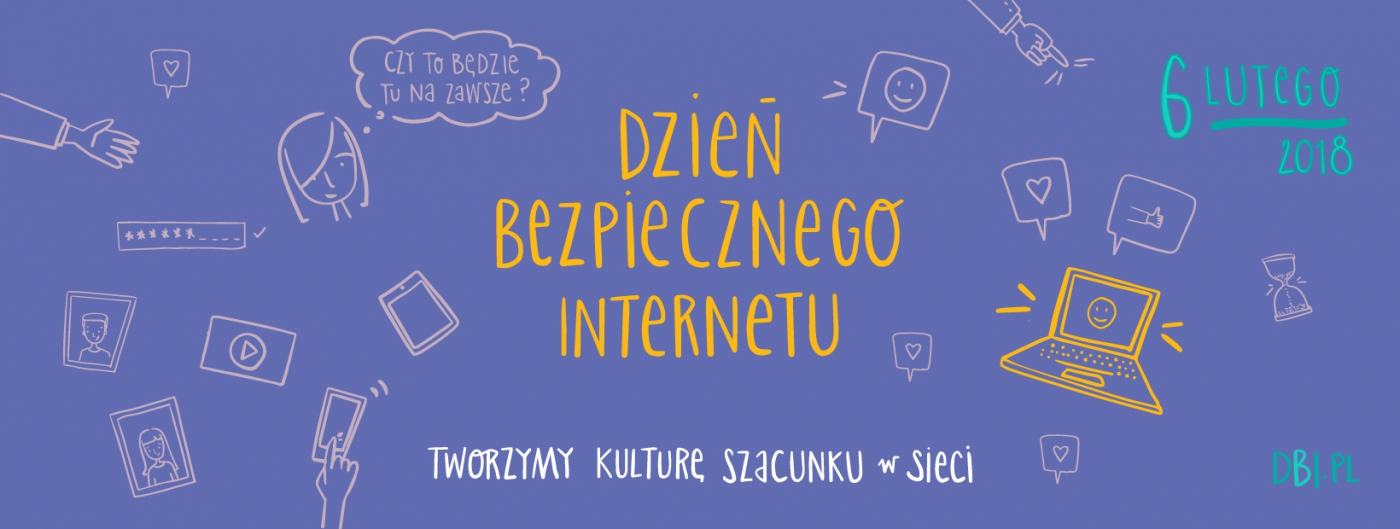 